Извещение о проведении аукциона по продаже  земельных участков20 октября 2021 года в 11 час. 15 мин. администрация Уссурийского            городского округа проводит аукцион, открытый по составу участников           и форме подачи заявок по адресу: г. Уссурийск, ул. Некрасова, д. 66, большой зал. Организатор аукциона и продавец: администрация Уссурийского        городского округа, в лице уполномоченного органа - управления градостроительства.Проведение аукциона осуществляется в порядке, установленном          ст. 39.11, 39.12 Земельного кодекса Российской Федерации, на основании распоряжения администрации Уссурийского городского округа от 25.12.2014 года № 334 «Об утверждении Положения об управлении градостроительства администрации Уссурийского городского округа», постановления администрации Уссурийского   городского округа от 03 июня 2021 года № 1284                           «О проведении аукциона по продаже земельного участка с кадастровым                 номером 25:18:180101:649, приказа управления градостроительства                  администрации Уссурийского городского округа от 13 сентября 2021 года                № 16-01/14/1083 «Об организации и проведении аукциона».Форма торгов: аукцион, открытый по составу участников и по форме                подачи заявок;ЛОТ № 1. Предмет аукциона: продажа земельного участка для ведения личного подсобного хозяйства.Местоположение: установлено примерно в 122 м по направлению         на северо-восток от ориентира жилой дом, расположенного за пределами участка, адрес ориентира: Приморский край, г. Уссурийск, с. Заречное,                ул. Полевая, 5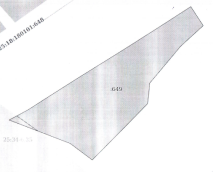 Площадь: 2779,00  кв. м     	Границы:          	Кадастровый номер: 25:18:180101:649Государственная регистрация права собственности: отсутствует,            т.к. государственная собственность на земельный участок не разграничена.Категория земель: земли населенных пунктов.Обременений правами третьих лиц: нет. 	На земельном участке расположены зеленые насаждения, возможен снос при условии выплаты компенсационной стоимости, который необходимо согласовать в МКУ УГО «Управление благоустройства».При необходимости провести согласование земляных работ комиссией по согласованию производства земляных работ при администрации Уссурийского городского округа. Фактическое использование участка: свободен.Целевое назначение: для ведения личного подсобного хозяйства.Освобождение земельного участка от строительного и иного мусора, вынос в натуру границ земельного участка, производится победителем                аукциона за счет собственных средств.Организация подъезда, прохода от земель общего пользования к границам земельного участка осуществляется за счет средств победителя аукциона.Перед производством земляных работ при необходимости выполнить вынос существующих электрических сетей (за счет средств победителя                  аукциона) за пределы границ участка, подлежащего застройке.Согласно решения Думы муниципального образования г. Уссурийск     и Уссурийский район от 30.11.2004 №104 «О правилах землепользования       и застройки земель муниципального образования г. Уссурийск и Уссурийский район», указанный земельный участок относится к зоне жилой застройки сел (Ж 7).Разрешенное использование земельного участка: для ведения личного подсобного хозяйства.Ограничения в использовании: не допускается размещение хозяйственных построек со стороны улиц, за исключением гаражей. Нормативные показатели плотности застройки определяются в соответствии с Приложением «Г» Свода правил СП 42.13330.2011 «СНиП» 2.07.01-89* Градостроительство. Планировка и застройка городских и сельских поселений», региональными               и местными нормативами градостроительного проектирования. Не допускается размещение объектов капитального строительства жилого назначения             в границах ориентировочных санитарно – защитных зон.Допустимые параметры разрешенного строительства:- минимальные размеры земельного участка – 400 кв.м.;- минимальные отступы от границ земельного участка в целях определения места допустимого размещения объекта - 3м;- предельное количество этажей – 3 надземных этажа.Технические условия подключения объекта капитального строительства к сетям инженерно-технического обеспечения:Водоснабжение: разрешаемый суточный отбор объема питьевой воды                  из системы водоснабжения города: - максимальный объем водопотребления – 1,5м3/сут.Канализация: разрешаемый объем водоотведения в канализационную                  систему города: - максимальный объем сточных вод – 1,5м3/сут.Срок подключения объекта капитального строительства к сетям инженерно-технического обеспечения: срок подключения жилого дома к сетям водопровода и канализации определить «Договором о подключении к централизованным системам водоснабжения», «Договором о подключении          к централизованным системам водоотведения».В соответствии с Постановлением Правительства РФ от 29.07.2013 г.             за № 644 «Об утверждении Правил холодного водоснабжения и водоотведения и о внесении изменений в некоторые акты Правительства РФ» (пункт №106) подключение (технологическое присоединение) объектов капитального строительства, в том числе водопроводных и (или) канализационных сетей заявителя, к централизованным системам холодного водоснабжения и (или) водоотведения при наличии на день заключения договора о подключении технической возможности подключения (технологическое присоединение) осуществляется в срок, который не может превышать 18 месяцев со дня заключения договора о подключении, если более длительные сроки не указаны в заявке заявителя. Срок действия технических условий: 3 года со дня даты выдачи.Особые условия: С МУП «Уссурийск-Водоканал» заключить «Договор                  о подключении к централизованным системам холодного водоснабжения», «Договор о подключении к централизованным системам водоотведения».Обязательства МУП «Уссурийск-Водоканал» по обеспечению подключения   к сетям водоснабжения и канализации прекращаются в случае, если в течение одного года с даты получения технических условий правообладатель не определит необходимую ему подключаемую нагрузку и не обратится с заявлением о подключении объекта к сетям водоснабжения и водоотведения  (п.16 «Правил определения и предоставления технических условий подключения объекта капитального строительства к сетям инженерно-технического обеспечения», утвержденных Постановлением Правительства РФ                            от 13.02.2006 г. № 83).Информация о плате за подключение:Данные о тарифах на подключение (технологическое присоединение)            к централизованным системе холодного водоснабжения муниципального унитарного предприятия «Уссурийск-Водоканал» Уссурийского              городского округа на территории Уссурийского городского округа  Приморского краяПримечание: 1) ставки тарифа за расстояние от точки подключения (технологического присоединения) объекта капитального строительства до точки подключения сетей к объектам централизованных систем рассчитаны исходя из стоимости прокладки наружных сетей водоснабжения из полиэтиленовых труб, с учетом затрат на врезку в существующую сеть;2) ставка тарифов приведены без учета НДС.Данные о тарифах на подключение (технологическое присоединение)            к централизованным системе водоотведения муниципального                     унитарного предприятия «Уссурийск-Водоканал» Уссурийского                       городского округа на территории Уссурийского городского округа  Приморского краяПримечание: 1) ставки тарифа за расстояние от точки подключения (технологического присоединения) объекта капитального строительства до точки подключения сетей к объектам централизованных систем рассчитаны исходя из стоимости прокладки наружных сетей канализации из чугунных труб,               без учета затрат на работу по врезке и присоединению;2) ставка тарифов приведены без учета НДС.Начальная цена предмета аукциона (без учета НДС): 202 000 (Двести две тысячи) рублей.Шаг аукциона (3% начальной цены) – 6 060 (Шесть тысяч шестьдесят) рублей;Размер задатка (40% начальной цены): 80 800 (Восемьдесят тысяч восемьсот) рублей, засчитывается в счет оплаты по договору купли-продажи.Теплоснабжение: возможно осуществить от индивидуального источника   теплоснабжения. Максимальная нагрузка в возможных точках подключения не более 0,03 Гкал/ч.Способ продажи – аукцион, открытый по составу участников                и по форме подачи заявок.Порядок приема, срок приема и адрес места приема заявок, дата          и время окончания приема заявок: Приморский край, г. Уссурийск,                  ул. Октябрьская, 58, каб. 300 с даты опубликования по 15 октября 2021              года  ежедневно (за исключением выходных дней) с 09-00 до 13-00 часов,           с 14-00 до 18-00 часов, 15 октября 2021 года до 13-00 часов.Перечень документов, представляемых для участия в аукционе:- заявка на участие в аукционе по установленной форме (Приложение № 1);- копии документов, удостоверяющих личность - для физического лица;- документы, подтверждающие внесение задатка.В случае подачи заявки представителем претендента предъявляется   доверенность.Заявка на участие в аукционе, поступившая по истечении срока приема заявок, возвращается заявителю в день ее поступления.Заявитель имеет право отозвать принятую организатором аукциона             заявку на участие в аукционе до дня окончания срока приема заявок, уведомив об этом в письменной форме организатора аукциона.Задаток должен поступить на л/счет администрации Уссурийского               городского округа по следующим реквизитам: Получатель: УФК по Приморскому краю (Администрация Уссурийского городского округа, л/с 05203014160)                                           ИНН 2511004094КПП 251101001Код ОКТМО 05723000Номер казначейского счета:03232643057230002000БИК 010507002ЕКС 40102810545370000012Наименование банка: Дальневосточное ГУ Банка России/УФК по     Приморскому краю г. Владивосток Наименование платежа: Задаток для участия в аукционе (Ф.И.О., либо наименование организации),        в срок до 18 октября 2021 года.Задаток возвращается:- претенденту, не допущенному к участию в аукционе - в течение                 3 рабочих дней со дня оформления протокола о приеме заявок на участие                 в аукционе;- претенденту, отозвавшему принятую организатором аукциона заявку до дня окончания срока приема заявок, уведомив об этом в письменной    форме организатора аукциона - в течение 3 рабочих дней со дня поступления уведомления об отзыве заявки;- претенденту, отозвавшему заявку позднее дня окончания срока приема заявок - в течение 3 рабочих дней со дня подписания протокола о результатах аукциона;- участникам аукциона, не победившим в нем – в течение 3 рабочих дней со дня подписания протокола о результатах аукциона;-участникам несостоявшихся торгов – в течение 3 рабочих дней со дня подписания протокола о результатах аукциона.Задаток, внесенный лицом, признанным победителем, засчитывается       в оплату приобретаемого земельного участка. Задаток, внесенный лицом, признанным победителем, не заключившим договор купли-продажи вследствие уклонения от заключения договора,                не возвращается.Порядок, сроки и размеры платежей регулируется договором.Срок заключения договора – не ранее чем через 10 дней со дня        размещения информации о результатах аукциона на официальном сайте               Российской Федерации в сети «Интернет».Дата, время и место определения участников аукциона:                          18 октября 2021 года в 17-30 часов по адресу: г. Уссурийск, ул. Октябрьская, 58, каб. 300. Комиссия, утвержденная приказом управления градостроительства, рассматривает заявки на участие в аукционе. Претендент приобретает статус участника аукциона с момента оформления организатором торгов протокола о признании претендентов участниками аукциона.Победителем аукциона признается участник аукциона, предложивший наибольший размер платы за земельный участок.Осмотр земельного участка на местности производится по предварительному согласованию, каждый четверг, с 14-00 до 16-00 часов.Организатор аукциона вправе отказаться от проведения аукциона и в течение трех дней обязан известить участников аукциона о своем отказе  в проведении аукциона и возвратить участникам аукциона внесенные задатки.Порядок проведения аукциона:а) аукцион ведет аукционист;б) аукцион начинается с оглашения аукционистом наименования,        основных характеристик и начального размера платы, "шага аукциона"                    и                  порядка проведения аукциона."Шаг аукциона" устанавливается в размере 3 процентов начальной        цены и не изменяется в течение всего аукциона;в) участникам аукциона выдаются пронумерованные билеты, которые они поднимают после оглашения аукционистом начальной цены, если готовы заключить договор в соответствии с этой ценой;г) каждый последующий размер цены аукционист назначает путем увеличения размера цены на "шаг аукциона". После объявления очередной цены аукционист называет номер билета участника аукциона, который первым поднял билет, и указывает на этого участника аукциона. Затем аукционист объявляет следующую цену в соответствии с "шагом аукциона";д) при отсутствии участников аукциона, готовых заключить договор                в соответствии с названным аукционистом ценой, аукционист повторяет                 эту цену 3 раза.Если после троекратного объявления очередной цены ни один                         из участников аукциона не поднял билет, аукцион завершается. Победителем аукциона признается тот участник аукциона, номер билета которого                     был назван аукционистом последним;е) по завершении аукциона аукционист объявляет о продаже земельного участка, называет цену и номер билета победителя аукциона.Аукцион признается несостоявшимся в случае, если:- в торгах участвовало менее двух участников;-после троекратного объявления начальной цены предмета аукциона  ни один из участников не заявил о своем намерении приобрести предмет аукциона по начальной цене.В случае если победитель аукциона отказался от подписания договора, организатор аукциона предлагает заключить договор участнику аукциона, который сделал предпоследнее предложение, по цене, предложенной победителем аукциона. Сведения о победителях аукциона, уклонившихся от заключения                   договора, включаются в реестр недобросовестных участников аукциона.Результаты аукциона оформляются протоколом, который подписывается организатором аукциона и победителем аукциона в день проведения               аукциона. Протокол о результатах аукциона составляется в 2 экземплярах, один из которых передается победителю аукциона, а второй остается у организатора аукциона.Дополнительно сообщаем: В связи с недопущением распространения коронавирусной                 инфекции (COVID 19), в случае желания принять участие в аукционе,             убедительно просим Вас, при подачи заявления в орган местного                   самоуправления соблюдать масочный режим.По всей интересующей информации обращаться по адресу:                     г. Уссурийск, ул. Октябрьская, 58, каб.300, с 09-00 до 18-00 часов,                      тел. 32-19-04 и на сайт администрации Уссурийского городского округа. ЗАЯВКА НА УЧАСТИЕ В АУКЦИОНЕ (ЛОТ № 1) «____» _____________2021 годаФИО / Наименование претендента_____________________________________________Документ, удостоверяющий личность:_________________________________________Серия_______ № ____________, выдан «___» _____________________________________________________________________________________________________________Место жительства/место регистрации: ___________________________________________________________________________________________________________________ ИНН:_____________________________________________________________________ Телефон ________________________ Электронный адрес_________________________Банковские реквизиты претендента для возврата денежных средств:Расчетный (лицевой) счет №__________________________________________________ в________________________________КПП________________БИК_________________Корр. счет № _____________________________________ИНН_______________________________________________________________________________________________(ФИО полномочного представителя)_________________________________________________________________________Действует на основании ________________ от «____» ___________20___г. № ________ реквизиты документа, удостоверяющего личность представителя:__________________________________________________________________________(наименование документа, серия, номер, дата и место выдачи (регистрации) кем выдан)__________________________________________________________________________Прошу продать земельный участок, площадью 2779,00 кв.м., расположенный примерно в 122 м по направлению на северо-восток от ориентира жилой дом, расположенного за пределами участка, адрес ориентира: Приморский край, г. Уссурийск, с. Заречное, ул. Полевая, д. 5, кадастровый номер 25:18:180101:649 для ведения личного подсобного хозяйства. Обязуюсь:1.Соблюдать условия продажи земельного участка, содержащиеся в извещении    о проведении аукциона, опубликованном 17 сентября 2021 года, в официальном печатном источнике, на официальном сайте администрации Уссурийского городского округа www.adm-ussuriisk.ru, на официальном сайте Российской федерации www.torgi.gov.ru, а также порядок проведения аукциона, установленный ст. 39.11, 39.12 Земельного кодекса Российской Федерации.2.В случае признания победителем аукциона, заключить с Продавцом договор купли – продажи не ранее чем через десять дней со дня размещения информации          о результатах аукциона в средствах массовых информаций.Даю согласие на обработку персональных данных в соответствии с Федеральным законом от 27.07.2006 года № 152-ФЗ «О персональных данных», с целью участия        в аукционе.Подпись Заявителя______________________Заявка принята Продавцом: _____ час, _____ мин. «____»__________2021 года. №____Подпись Продавца ________________________ ДОГОВОР КУПЛИ-ПРОДАЖИ ЗЕМЕЛЬНОГО УЧАСТКА №Администрация Уссурийского городского округа Приморского края, в лице                 начальника управления градостроительства администрации Уссурийского городского округа ________________, действующего на основании доверенности                         от ________№ _____, именуемое в дальнейшем "ПРОДАВЕЦ",                                                 и _____________________, именуемый в дальнейшем "ПОКУПАТЕЛЬ", на основании протокола о результатах аукциона от ____________ 2021 года № ____,       заключили настоящий договор о нижеследующем:1. ПРЕДМЕТ ДОГОВОРА1.1. ПРОДАВЕЦ обязуется передать в собственность, а ПОКУПАТЕЛЬ принять и оплатить по цене и на условиях настоящего Договора земельный участок площадью ____ кв.м для ________________________________________________, кадастровый номер ________________, категория земель – земли населенных пунктов, местоположение которого установлено примерно ______м по направлению                         на _________________, расположенного за пределами участка, адрес ориентира: ________________________, (далее - Участок), разрешенное использование: ____________________________.1.2. ПРОДАВЕЦ гарантирует, что предмет Договора не обременен правами  третьих лиц, о которых ПРОДАВЕЦ не мог не знать. 1.3. Настоящий договор является одновременно актом приема-передачи вышеуказанного земельного участка.2. ПЛАТА ПО ДОГОВОРУ2.1. Цена Участка составляет ________________________ (_________) руб.        00 копеек.2.2.  Размер задатка – _________ (_________________) руб. 00 копеек засчитывается в счет оплаты по договору купли-продажи. Остальная часть платежа в размере _________ (____________) рублей 00 копеек вносится  ПОКУПАТЕЛЕМ в течении 30 дней с даты договора, по следующим реквизитам: Получатель – Управление Федерального казначейства по Приморскому краю (администрация Уссурийского городского округа), р/с 40101810900000010002, банк получателя – ГРКЦ ГУ Банка России по Приморскому краю, г. Владивосток, БИК 040507001, ИНН 2511004094, КПП 251101001, ОКАТО 05423000000, КБК 00111406012040000430. 2.3. Полная оплата цены Участка должна быть произведена до регистрации    права собственности на Участок.3. ПРАВА И ОБЯЗАННОСТИ СТОРОН3.1. ПРОДАВЕЦ обязуется:3.1.1. Предоставить ПОКУПАТЕЛЮ сведения, необходимые для                          исполнения условий, установленных Договором.3.2. ПОКУПАТЕЛЬ обязуется:3.2.1.Оплатить цену Участка в порядке, установленном разделом 2 Договора.3.2.2. Выполнять требования, вытекающие из установленных в соответствии с законодательством Российской Федерации ограничений прав на Участок и сервитутов.3.2.3. Предоставлять информацию о состоянии Участка по запросам соответствующих органов государственной власти и органов местного самоуправления, создавать необходимые условия для контроля за надлежащим выполнением условий Договора и установленного порядка использования Участка, а также обеспечивать доступ и проход на Участок их представителей. 3.2.4. Нести затраты по санитарному содержанию, благоустройству и озеленению земельного участка и прилегающих к нему территорий общего пользования.4. ОТВЕТСТВЕННОСТЬ СТОРОН4.1. Стороны несут ответственность за невыполнение либо ненадлежащее выполнение  условий Договора в соответствии с законодательством Российской Федерации.4.3. За нарушение срока внесения платы, указанного в пункте 2.3 Договора, Покупатель выплачивает пени из расчета 1/300 от цены Участка за каждый календарный день просрочки. Пени перечисляются в порядке, предусмотренном в п.п. 2.2 Договора.5. ОСОБЫЕ УСЛОВИЯ5.1. Изменение указанного в пункте 1 Договора целевого назначения земель допускается в порядке, предусмотренном законодательством Российской Федерации.5.2. Все изменения и дополнения к Договору действительны, если они совершены в письменной форме и подписаны уполномоченными лицами.5.3. Договор составлен в 3 (трех) экземплярах, имеющих одинаковую юридическую силу, из которых по одному экземпляру хранится у Сторон, один           экземпляр передается в Уссурийский отдел Управления Росреестра по Приморскому краю.Юридические адреса сторон:Подписи сторон:№ п/пНаименованиеБез учета                выполнения             работ по        восстановлению асфальтового покрытияБез учета                выполнения             работ по        восстановлению асфальтового покрытияС учетом            выполнения    работ по               восстановлению асфальтового покрытия1Ставка тарифа за подключаемую (технологически присоединяемую) нагрузку, тыс.руб./куб. м в сутки1,2541,2541,2542Ставка тарифа за расстояние от точки подключения (технологического присоединения) объекта капитального строительства до точки подключения сетей к объектам централизованной системы холодного водоснабжения, тыс. руб./км:Ставка тарифа за расстояние от точки подключения (технологического присоединения) объекта капитального строительства до точки подключения сетей к объектам централизованной системы холодного водоснабжения, тыс. руб./км:Ставка тарифа за расстояние от точки подключения (технологического присоединения) объекта капитального строительства до точки подключения сетей к объектам централизованной системы холодного водоснабжения, тыс. руб./км:Ставка тарифа за расстояние от точки подключения (технологического присоединения) объекта капитального строительства до точки подключения сетей к объектам централизованной системы холодного водоснабжения, тыс. руб./км:2.1диаметром до 100мм (включительно)4 567,435 935,515 935,512.2диаметром от 150 мм до 200 мм (включительно)5 705,726 954,056 954,05№ п/пНаименованиеБез учета                выполнения             работ по        восстановлению асфальтового покрытияБез учета                выполнения             работ по        восстановлению асфальтового покрытияС учетом            выполнения    работ по               восстановлению асфальтового покрытия1Ставка тарифа за подключаемую (технологически присоединяемую) нагрузку, тыс.руб./куб. м в сутки1,3311,3311,3312Ставка тарифа за расстояние от точки подключения (технологического присоединения) объекта капитального строительства до точки подключения сетей к объектам централизованной системы холодного водоснабжения, тыс. руб./км:Ставка тарифа за расстояние от точки подключения (технологического присоединения) объекта капитального строительства до точки подключения сетей к объектам централизованной системы холодного водоснабжения, тыс. руб./км:Ставка тарифа за расстояние от точки подключения (технологического присоединения) объекта капитального строительства до точки подключения сетей к объектам централизованной системы холодного водоснабжения, тыс. руб./км:Ставка тарифа за расстояние от точки подключения (технологического присоединения) объекта капитального строительства до точки подключения сетей к объектам централизованной системы холодного водоснабжения, тыс. руб./км:2.1диаметром до 150 мм (включительно)6 878,92--г. Уссурийскот «___» ________2021 г.